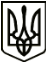 УкраїнаМЕНСЬКА МІСЬКА РАДАЧернігівська областьРОЗПОРЯДЖЕННЯ Від  25 лютого 2021 року		 № 74Про нагородження Почесними грамотами Менської міської ради Відповідно до Положення про Почесну грамоту міської ради, затвердженого рішенням 21 сесії Менської міської ради 5 скликання від 17  липня 2008 року «Про Положення про Почесну грамоту міської ради», Програми вшанування, нагородження громадян Почесною грамотою Менської міської ради на 2020- 2022 роки, затвердженої рішенням 36  сесії Менської міської ради 7 скликання від 26 грудня 2019 року № 679 «Про затвердження програми вшанування громадян Почесною грамотою Менської міської ради на 2020-2022 роки», керуючись п.  20 ч. 4 ст. 42 Закону України «Про місцеве самоврядування в Україні» та враховуючи подання директора КУ «Територіальний центр соціального обслуговування (надання соціальних послуг)» Гончар Н.В., генерального директора КНП «Менська міська лікарня» Менської міської ради Разнована Г.І., генерального директора  КНП «Менський центр ПМСД» Менської міської ради Корнієнко Н.І.: Нагородити Почесною грамотою Менської міської ради за високий професіоналізм, відповідальність, сумлінну працю та з нагоди Міжнародного жіночого дня 8 Березня:Апанасенко Олену Василівну, бухгалтера КУ «Територіальний центр соціального обслуговування (надання соціальних послуг)» Менської міської ради;Мироненко Олену Миколаївну, соціального робітника по м.Мена відділення соціальної допомоги вдома КУ «Територіальний центр соціального обслуговування (надання соціальних послуг)» Менської міської ради;Сурай Тетяну Петрівну, фахівця із соціальної допомоги вдома відділення соціальної допомоги вдома КУ «Територіальний центр соціального обслуговування (надання соціальних послуг)» Менської міської ради.Нагородити Почесною грамотою Менської міської ради за багаторічну сумлінну працю в галузі охорони здоров’я, високий професіоналізм, відданість справі, досягнуті успіхи у роботі та з нагоди Міжнародного жіночого дня 8 Березня:Марухно Антоніну Петрівну, сестру медичну загальної практики-сімейної медицини Киселівської сільської лікарської амбулаторії ЗПСМ;Нікітенко Оксану Віталіївну, сестру медичну стаціонару інфекційного відділення КНП «Менська міська лікарня» Менської міської ради;Поліщук Оксану Григорівну, лікаря-анестезіолога відділення анестезіології-інтенсивної терапії КНП «Менська міська лікарня» Менської міської ради;Прилипко Людмилу Андріївну, економіста КНП «Менський центр ПМСД» Менської міської ради;Рогинську Світлану Михайлівну, секретаря-друкарку КНП «Менський центр ПМСД» Менської міської ради.3. Вручити нагородженим Почесними грамотами Менської міської ради, грошову винагороду в розмірі 248  грн.  45 коп. кожному з урахуванням податку з доходів фізичних осіб та військового збору. 4. Кошти без урахування податку з доходів фізичних осіб, військового збору зарахувати на картковий рахунок заступника начальника відділу документування та забезпечення діяльності апарату Менської міської ради Дем'яненко О.В. для подальшого вручення особам, які нагороджуються Почесною грамотою.Міський голова	Г.А. Примаков